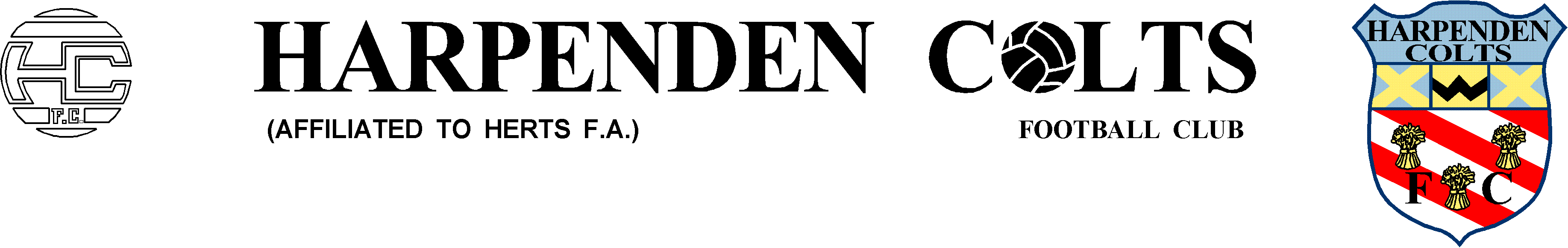 Harpenden Colts Incident Football Referral Form                 Date of Referral: __________________		County FA(s): _______________________________Participant’s details (This is the person you are referring to The FA)Participant’s details (This is the person you are referring to The FA)Participant’s details (This is the person you are referring to The FA)Participant’s details (This is the person you are referring to The FA)Participant’s details (This is the person you are referring to The FA)Participant’s details (This is the person you are referring to The FA)Participant’s details (This is the person you are referring to The FA)Participant’s details (This is the person you are referring to The FA)Participant’s details (This is the person you are referring to The FA)Participant’s details (This is the person you are referring to The FA)Participant’s details (This is the person you are referring to The FA)Participant nameRelationship to victim/sRelationship to victim/sRelationship to victim/sRelationship to victim/sAddressPostcodeTel NumberTel NumberTel NumberTel NumberAddressPostcodeEmailEmailEmailEmailAddressPostcodeRole in football Role in football Role in football Role in football AddressPostcodeClub or organisationClub or organisationClub or organisationClub or organisationDate of BirthFAN FAN FAN FAN GenderEthnicityEthnicityEthnicityEthnicityReferrer’s details (Please enter your details)Referrer’s details (Please enter your details)Referrer’s details (Please enter your details)Referrer’s details (Please enter your details)Referrer’s details (Please enter your details)Referrer’s details (Please enter your details)Referrer’s details (Please enter your details)Referrer’s details (Please enter your details)Referrer’s details (Please enter your details)Referrer’s details (Please enter your details)Referrer’s details (Please enter your details)Name of referrerFAN number (if relevant)FAN number (if relevant)FAN number (if relevant)FAN number (if relevant)AddressPostcodeRole / OrganisationRole / OrganisationRole / OrganisationRole / OrganisationAddressPostcodeTel NumberTel NumberTel NumberTel NumberAddressPostcodeEmailEmailEmailEmailAddressPostcodeRelationship to participantRelationship to participantRelationship to participantRelationship to participantChild or Vulnerable Adult’s details (The child/ren or vulnerable adult/s who are at risk of harm)Child or Vulnerable Adult’s details (The child/ren or vulnerable adult/s who are at risk of harm)Child or Vulnerable Adult’s details (The child/ren or vulnerable adult/s who are at risk of harm)Child or Vulnerable Adult’s details (The child/ren or vulnerable adult/s who are at risk of harm)Child or Vulnerable Adult’s details (The child/ren or vulnerable adult/s who are at risk of harm)Child or Vulnerable Adult’s details (The child/ren or vulnerable adult/s who are at risk of harm)Child or Vulnerable Adult’s details (The child/ren or vulnerable adult/s who are at risk of harm)Child or Vulnerable Adult’s details (The child/ren or vulnerable adult/s who are at risk of harm)Child or Vulnerable Adult’s details (The child/ren or vulnerable adult/s who are at risk of harm)Child or Vulnerable Adult’s details (The child/ren or vulnerable adult/s who are at risk of harm)Child or Vulnerable Adult’s details (The child/ren or vulnerable adult/s who are at risk of harm)Details of alleged victim/s (age)e.g. Joe Bloggs (12 years), Wembley FC U13 girls team(Please include name, age, club, parent’s details an any other relevant info)FAN (if relevant)FAN (if relevant)FAN (if relevant)FAN (if relevant)Details of alleged victim/s (age)e.g. Joe Bloggs (12 years), Wembley FC U13 girls team(Please include name, age, club, parent’s details an any other relevant info)GenderGenderGenderGenderDetails of alleged victim/s (age)e.g. Joe Bloggs (12 years), Wembley FC U13 girls team(Please include name, age, club, parent’s details an any other relevant info)EthnicityEthnicityEthnicityEthnicityDetails of alleged victim/s (age)e.g. Joe Bloggs (12 years), Wembley FC U13 girls team(Please include name, age, club, parent’s details an any other relevant info)Parent/carer nameParent/carer nameParent/carer nameParent/carer nameDetails of alleged victim/s (age)e.g. Joe Bloggs (12 years), Wembley FC U13 girls team(Please include name, age, club, parent’s details an any other relevant info)Contact details (telephone number, email, etc)Contact details (telephone number, email, etc)Contact details (telephone number, email, etc)Contact details (telephone number, email, etc)Details of alleged victim/s (age)e.g. Joe Bloggs (12 years), Wembley FC U13 girls team(Please include name, age, club, parent’s details an any other relevant info)County FACounty FACounty FACounty FAProfessional network (Please provide name, contact number and email. Kindly provide the advice received and contact date with agency)Professional network (Please provide name, contact number and email. Kindly provide the advice received and contact date with agency)Professional network (Please provide name, contact number and email. Kindly provide the advice received and contact date with agency)Professional network (Please provide name, contact number and email. Kindly provide the advice received and contact date with agency)Professional network (Please provide name, contact number and email. Kindly provide the advice received and contact date with agency)Professional network (Please provide name, contact number and email. Kindly provide the advice received and contact date with agency)Professional network (Please provide name, contact number and email. Kindly provide the advice received and contact date with agency)Professional network (Please provide name, contact number and email. Kindly provide the advice received and contact date with agency)Professional network (Please provide name, contact number and email. Kindly provide the advice received and contact date with agency)Professional network (Please provide name, contact number and email. Kindly provide the advice received and contact date with agency)Professional network (Please provide name, contact number and email. Kindly provide the advice received and contact date with agency)LADO (Name, telephone number and email address)Social ServicesPoliceOther (e.g. NSPCC, Club Designated Safeguarding Officer, etc)Details of concerns Details of concerns Details of concerns Details of concerns Details of concerns Details of concerns Details of concerns Details of concerns Details of concerns Details of concerns Details of concerns Type of abuse (Please tick as appropriate)   Sexual abuse  Emotional abuse  Emotional abuse  Emotional abuse   Physical abuse   Neglect   Neglect   Neglect   Bullying   BullyingType of abuse (Please tick as appropriate)   Other (Please specify):    Other (Please specify):    Other (Please specify):    Other (Please specify):    Other (Please specify):    Other (Please specify):    Other (Please specify):    Other (Please specify):    Other (Please specify):    Other (Please specify): Incident/s detailsPlease summarise the incident, including details of any other relevant parties. Clearly identify a list of your safeguarding concern/sDo you think this referral relates to:   High level Poor practice   High level Poor practice   Possible or actual risk of harm to children   Possible or actual risk of harm to children   Possible or actual risk of harm to children   Possible or actual risk of harm to children   For information only   For information only   For information only   Not sureAction takenPlease specify if you referred to a statutory agency, the County FA, the Club Designated Safeguarding Officer or any other action taken related to your concerns (including action taken by the Club).Other relevant informationOther relevant informationOther relevant informationOther relevant informationOther relevant informationOther relevant informationOther relevant informationOther relevant informationOther relevant informationOther relevant informationOther relevant informationFurther information Please include any information that you think is relevant to our investigation Can the FA contact the victim or their parent/s directly?